Arrangement de La Haye concernant l’enregistrement international des dessins et modèles industrielsTaxe de désignation individuelle : JaponConformément à la règle 28.2)d) du Règlement d’exécution commun à l’Acte de 1999 et l’Acte de 1960 de l’Arrangement de La Haye, le Directeur général de l’Organisation Mondiale de la Propriété Intellectuelle (OMPI) a établi, après consultation de l’Office des brevets du Japon, les montants de la taxe de désignation individuelle qui doit être payée à l’égard d’une désignation du Japon dans une demande internationale, ainsi que pour le renouvellement d’un enregistrement international désignant le Japon.La déclaration relative à la taxe de désignation individuelle faite par le Japon entrera en vigueur le 13 mai 2015.Le 31 mars 2015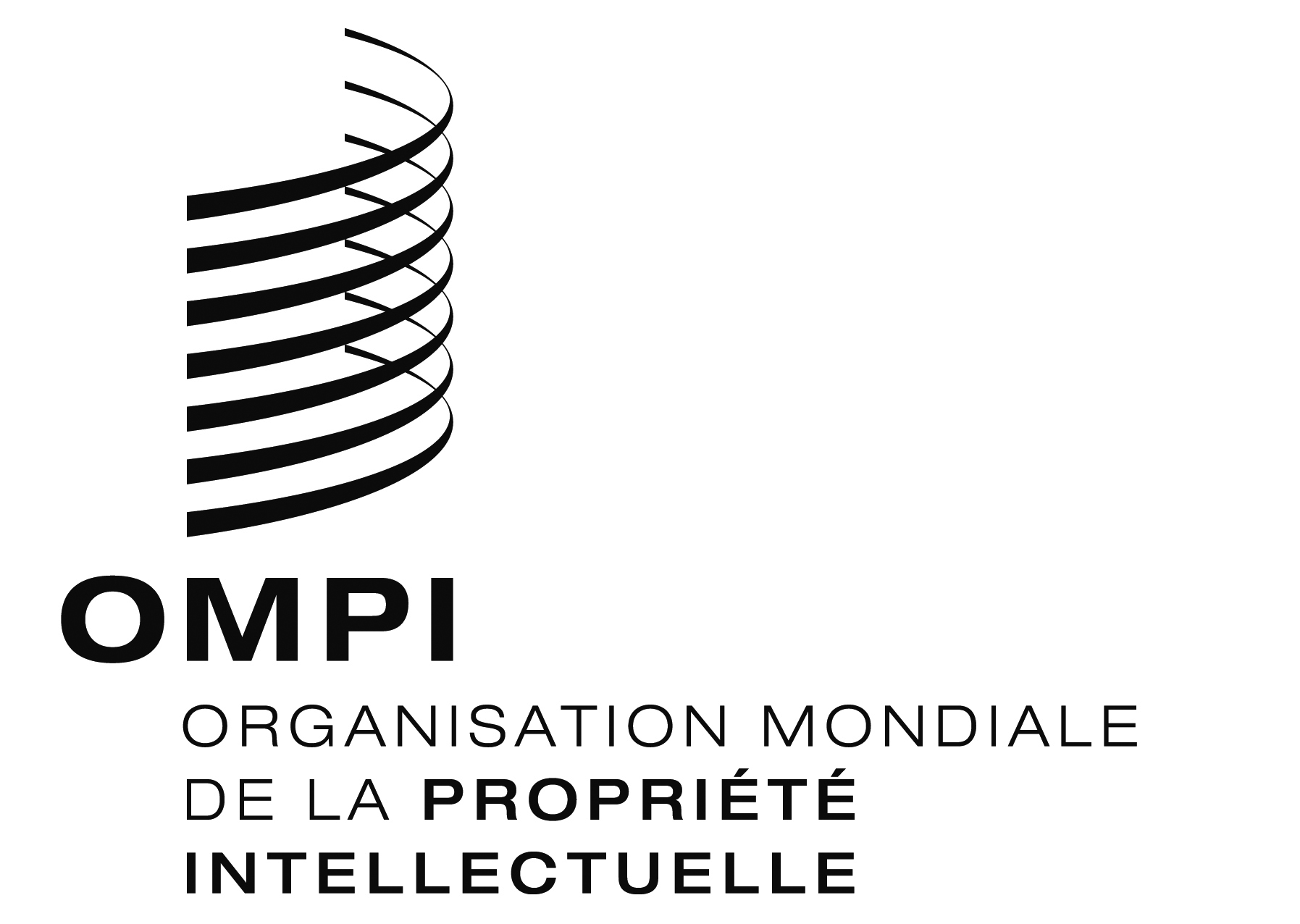 avis nº 4/2015 avis nº 4/2015 avis nº 4/2015 Taxe de désignation individuelleTaxe de désignation individuelleMontants
(en francs suisses)Demande internationale–	pour chaque dessin ou modèle industriel	582Premier renouvellement–	pour chaque dessin ou modèle industriel	659Deuxième renouvellement–	pour chaque dessin ou modèle industriel	659Troisième renouvellement–	pour chaque dessin ou modèle industriel	659Quatrième renouvellement et renouvellements ultérieurs–	pour chaque dessin ou modèle industriel	0